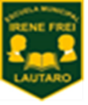 MATERIAL DE APOYO PARA LOS ESTUDIANTES EN SUS HOGARESTERCERA SEMANANIVEL TRANSICION 2 AÑO 2020.EDUCADORA DE PARVULOS: EVELYN SAAVEDRA JARAEstimados apoderados: Les presento el trabajo a realizar durante esta semana a continuación se explicará.Objetivos:Lunes: Comprensión del entorno sociocultural: Comunicar algunos relatos sociales sobre hechos significativos del pasado de su comunidad y país, apoyándose en recursos tales como: fotografías, videos, utensilios u objetos representativos.Actividad: Observar estos dos videos sobre la semana santa explicados para niños.  https://www.youtube.com/watch?v=_281bpBhlLk (Parte 1)https://www.youtube.com/watch?v=dNi6zyFE0I8  (Parte 2).Luego deben realizar un dibujo sobre que les llamo más la atención.Martes: Pensamiento matemático: Orientarse temporalmente en situaciones cotidianas empleando nociones y relaciones de secuencia (antes/ahora/después).Actividad: Ordenar las secuencias de la semana santa escribiendo el número y colorear las imágenesMiércoles: Lenguaje artístico: Representar plásticamente emociones, ideas, experiencias e intereses, a través de líneas, formas, colores, texturas, con recursos y soportes en plano y volumenActividad: Ver video de La Historia del Conejo de Pascuahttps://www.youtube.com/watch?v=Gr864G-RWjg y luego decorar un huevo de pascua con distintos materiales a elección (brillos, genero, goma eva, papel de colores, etc.) Jueves: Pensamiento matemático: Emplear los números, para contar, identificar, cuantificar y comparar cantidades hasta el 10 e indicar orden o posición de algunos elementos en situaciones cotidianas.Actividad: Colorea la imagen del conejo de pascua siguiendo el orden de los números según su color.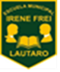 TERCERA SEMANA DE TRABAJONIVEL TRANSICION 2FICHA DIDACTICA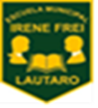 NOMBRE:_____________________________________________________FECHA:________________________________________________________Objetivo: Comunicar algunos relatos sociales sobre hechos significativos del pasado de su comunidad y país, apoyándose en recursos tales como: fotografías, videos, utensilios u objetos representativos.Indicaciones: Dibujar lo que mas te llamo la atención del video de la semana santa.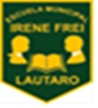 FICHA DIDACTICANOMBRE:_____________________________________________________FECHA:________________________________________________________Objetivo: Orientarse temporalmente en situaciones cotidianas empleando nociones y relaciones de secuencia (antes/ahora/después).Indicaciones: Ordenar por secuencia, escribiendo el número que corresponda según orden de las imágenes en Semana Santa.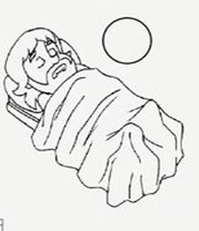 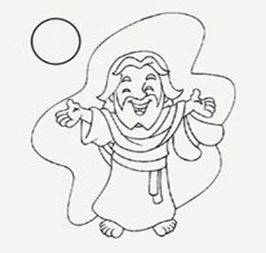 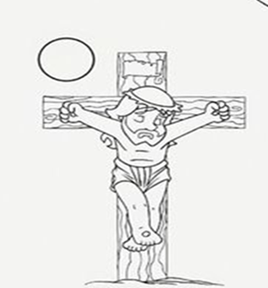 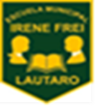 FICHA DIDACTICANOMBRE:_____________________________________________________FECHA:________________________________________________________Objetivo: Representar plásticamente emociones, ideas, experiencias e intereses, a través de líneas, formas, colores, texturas, con recursos y soportes en plano y volumenIndicaciones: Decorar huevo de pascua con diferentes elementos ((brillos, genero, goma eva, papel de colores, etc.)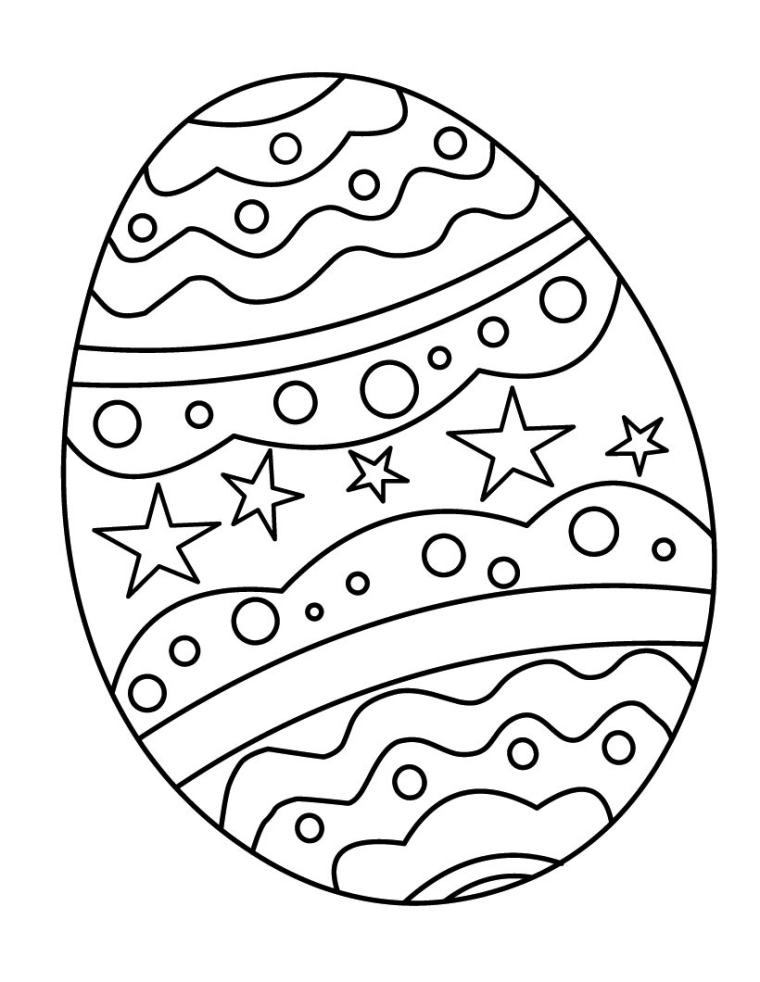 FICHA DIDACTICA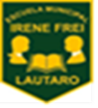 NOMBRE:_____________________________________________________FECHA:________________________________________________________Objetivo: Emplear los números, para contar, identificar, cuantificar y comparar cantidades hasta el 10 e indicar orden o posición de algunos elementos en situaciones cotidianas.Indicaciones: Colorea el dibujo del conejo de pascua siguiendo los números y sus colores.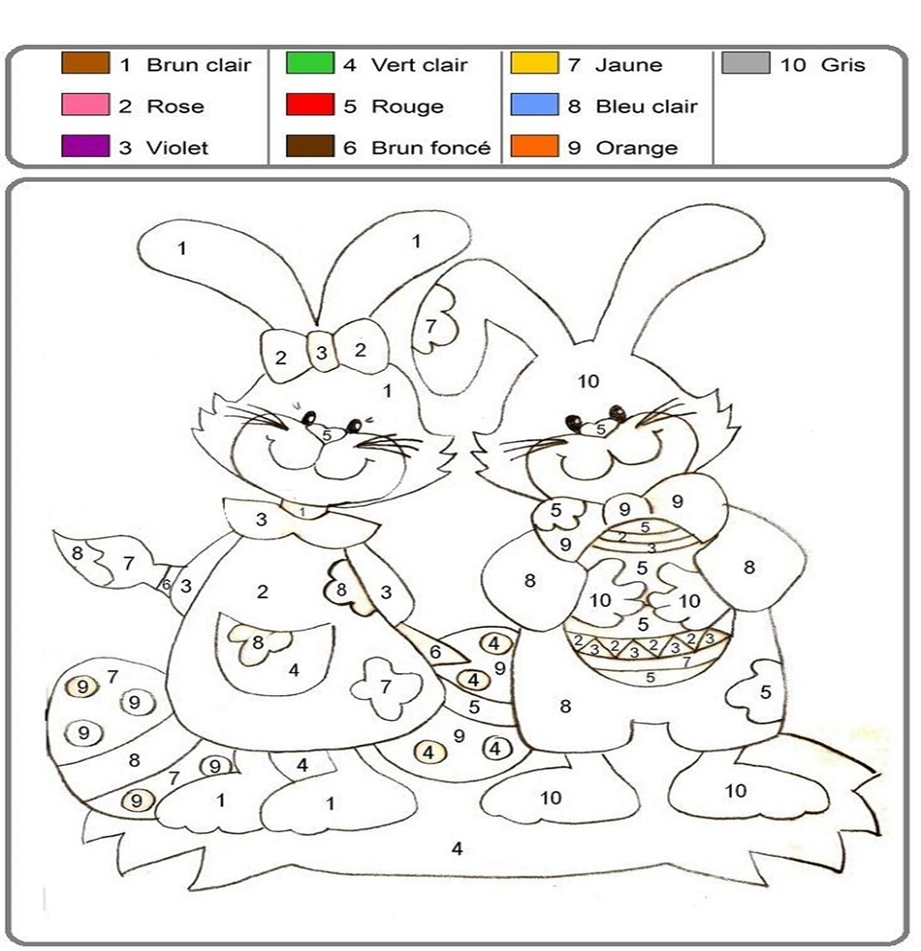 LUNESMARTESMIERCOLESJUEVESVideo Semana Santa y dibujoOrdenar secuencia Semana SantaVideo conejo de pascua y decorar huevo de pascuaColorear siguiendo el número y el color